Метод проекта – это одна из личностно-ориентированных технологий, в основе которой лежит развитие познавательных навыков учащихся, умений самостоятельно конструировать свои знания, ориентироваться в информационном пространстве, развитие критического и творческого мышления. Приложение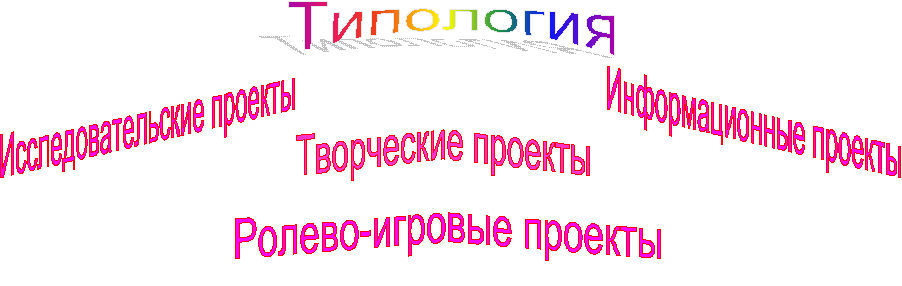 	Разработка проектаI этап: «Погружение» в проблему (выбор и осознание проблемы) II этап: Сбор и обработка информации III этап: Разработка собственного варианта решения проблемы: актуальность и важность данной проблемы; анализ разнообразной информации;программа действий;разработка варианта реализации своей программы.IV этап: Реализация плана действий (проекта) V этап: Подготовка к защите проекта ( учащиеся делятся на группы)представляют проект на конференции оформляют портфолио готовят стендовую защитуразрабатывают электронную презентацию и т.д. VI этап: Презентация проекта ( для младших школьников применимы все виды представления проекта: доклад-защита, инсценировка, электронная презентация и т.д.) VII этап: Рефлексия (самоанализ и самооценка проделанной работы, свои впечатления). 
ПРОЕКТНАЯ  ДЕЯТЕЛЬНОСТЬ  В НАЧАЛЬНОЙ ШКОЛЕ
      Изменения в Российском образовании и преобразования в обществе требуют от школьного педагога нового подхода к процессу обучения. В современных условиях жизни не достаточно просто владеть набором знаний, умений и навыков, надо уметь их приобретать все в большем объеме, уметь применять их в реальной жизни, реальной ситуации.        В настоящее время все чаще приходится говорить о том, что традиционный подход к обучению не оправдывает себя, что учащиеся способны в основном только к воспроизведению знаний, переданных им учителем, а реализовать их в практической жизни они не в состоянии. Ученик как бы усваивает знания, заучивает основные правила но, сталкиваясь с реальными жизненными ситуациями, он не может применить эти знания, так как в школе он не участвует в деятельности, которая показывала бы применение полученных в ходе обучения знаний на практике. Самым слабым местом оказалось умение интегрировать знания, а также применять их для получения новых знаний, объясняющих явления окружающего мира. Кроме того, система образования должна подготовить людей, приспособленных к жизни в условиях информатизации и развития новых технологий. Информация уже становится основой, и поэтому для человека одним из самых важных умений будет умение найти её, переработать и использовать в определенных целях. Очень важно, чтобы система обучения начинала меняться уже в начальной школе, ведь именно здесь и начинает формироваться личность ученика, его мировоззрение, желание учиться.  Нельзя не учитывать и тот факт, что учащиеся уже в начальной школе не хотят учиться, у них страдает мотивация к получению новых знаний. Ученика уже не устраивает объяснение, что ему необходим тот или иной материал только потому, что он пригодится ему во взрослой жизни после окончания школы, то есть через несколько лет. Вот поэтому я использую в обучении в начальных классах метод проектов. Эта педагогическая технология, не заменяет традиционную систему, а органично дополняет и расширяет ее. Для выполнения каждого нового проекта необходимо решить несколько интересных, полезных и связанных с реальной жизнью задач.       Проект ценен тем, что в ходе его выполнения школьники учатся самостоятельно приобретать знания, получают опыт познавательной и учебной деятельности. Идеальным считается тот проект, для исполнения которого необходимы различные знания, позволяющие разрешить целый комплекс проблем. Проектная деятельность позволяет расширить цели и задачи уроков, изменить их форму. Уроки-проекты дают возможность снять перегрузки с младших школьников. Интересная работа, какой является проектная деятельность, не вызывает напряжения и спада мыслительных процессов детей, а значит проекты можно считать здоровьесберегающими технологиями. Использование этого метода в начальной школе имеет свою специфику. Это время обучения детей основам проектирования. Поэтому все этапы подготовки и планирования учащиеся осуществляют совместно с учителем. На основе предложенного материала учитель с детьми формулирует тему, цели проекта, основные направления деятельности, формы представления отчета, определяется состав групп, распределяются обязанности между её членами, планируется ход дальнейшей реализации проекта. Последующая работа выполняется ребятами самостоятельно, но обязательно под руководством учителя, а отчет о проделанной работе представляется на уроке. Использование метода проекта я применяю при закреплении ранее изученного материала, поэтому защита проектов органически вплетается в структуру урока, давая ребятам возможность активно участвовать в овладении новыми знаниями. Метод проектов в начальной школе требует интеграции знаний учеников в различных предметных областях: это и музыка, и окружающий мир, и изобразительное искусство, и литературное чтение, и краеведение, и экология, и технология, и русский язык. Проектные работы требуют предварительной подготовки, поэтому задание определяется заранее (обычно за 1-2 недели до запланированного урока). На различных уроках и самостоятельно дома или во внеклассной работе выполняются задания, предложенные учителем или придуманные самими учениками. Это могут быть и наблюдения за окружающим миром, и рисование увиденного, и составление рассказов, загадок, стихотворений и т.д.Базовой образовательной технологией, поддерживающей компетентностно-ориентированный подход в образовании, является метод проектов. Проектная деятельность школьников представляет собой особую форму учебно-познавательной активности школьников, психологический смысл которой заключается в обеспечении единства и преемственности различных сторон процесса обучения, что позволяет рассматривать ее как значимое средство развития личности.Метод проектов — это дидактическая категория, обозначающая систему приемов и способов овладения определенными практическими или теоретическими знаниями, той или иной деятельностью. Поэтому, если мы говорим о методе проектов, то имеем в виду именно способ достижения дидактической цели через детальную разработку проблемы (технологию), которая должна завершиться вполне реальным, практическим результатом, оформленным тем или иным образом. Метод проектов – способ эффективного выстраивания какого-либо типа деятельности. Это метод, позволяющий спланировать исследование, конструкторскую разработку, управление с тем, чтобы достичь результата оптимальным способом. В этом смысле любая сознательная деятельность является проектом постольку, поскольку предполагает достижение этого результата и работу по организации и планированию движения к нему. Нужно хорошо понимать, что проект реализации исследования не является проектом, а остается исследованием, которое организовано проектным методом.Проектная деятельность учащихся — совместная учебно-познавательная, творческая или игровая деятельность учащихся, имеющая общую цель, согласованные методы, способы деятельности, направленная на достижение общего результата деятельности. Непременным условием проектной деятельности является наличие заранее выработанных представлений о конечном продукте деятельности, этапов проектирования (выработка концепции, определение целей и задач проекта, доступных и оптимальных ресурсов деятельности, создание плана, программ и организация деятельности по реализации проекта) и реализации проекта, включая его осмысление и рефлексию результатов деятельности.Метод проектов по своей дидактической сущности нацелен на формирование способностей, обладая которыми, выпускник школы оказывается более приспособленным к жизни, умеющим адаптироваться к изменяющимся условиям, ориентироваться в разнообразных ситуациях, работать в различных коллективах, потому что проектная деятельность является культурной формой деятельности, в которой возможно формирование способности к осуществлению ответственного выбора. Под методом проектов в дидактике понимают совокупность учебно-познавательных приемов, которые позволяют учащимся приобретать знания и умения в процессе планирования и самостоятельного выполнения определенных практических заданий с обязательной презентацией результатов.Не следует забывать и о том, что проектная деятельность школьников отличается рядом признаков от учебно-исследовательской. Во-первых, в отличие от последней метод проектов нацелен на всестороннее и систематическое исследование проблемы и разработку конкретного варианта (модели) образовательного продукта. Во-вторых, для учебно-исследовательской деятельности главным итогом является достижение истины, тогда как работа над проектом предполагает получение, прежде всего, практического результата. Кроме того, проект, являясь результатом коллективных усилий исполнителей, на завершающем этапе деятельности предполагает рефлексию совместной работы, анализ полноты, глубины, информационного обеспечения, творческого вклада каждого.Учебно-исследовательская деятельность индивидуальна по самой своей сути и нацелена на то, чтобы получать новые знания, а цель проектирования — выйти за рамки исключительно исследования, обучая дополнительно конструированию, моделированию и т.д. Это обучение должно осуществляться как на материале существующих учебных предметов, так и в специально организованной учебной среде.Проектно-исследовательская деятельность — деятельность по проектированию собственного исследования, предполагающая выделение целей и задач, выделение принципов отбора методик, планирование хода исследования, определение ожидаемых результатов, оценка реализуемости исследования, определение необходимых ресурсов. Является организационной рамкой исследования.Исходным этапом работы над проектом является так называемый предпроект. В ходе этого этапа осуществляется выстраивание межличностных отношений, выявляются лидеры, планируется эксперимент, а главное, формулируется тема проекта.В том случае, когда область научного знания, внутри которой предстоит развернуть исследование, и сама идея предъявляются педагогом, первым шагом является актуализация этой идеи в сознании участников проектной группы. Показав актуальность и привлекательность погружения в определенную область исследовательской деятельности, педагог тем самым пытается найти в учениках — участниках проектной группы — партнеров и единомышленников, ибо основной принцип технологии проектного обучения — это сотрудничество и сотворчество.Начиная работу над проектом, учащиеся отвечают на такие вопросы: Что я хочу сделать? Чему я хочу научиться? Кому я хочу помочь? Название моего проекта. Какие шаги я должен предпринять для достижения цели своего проекта? На основании своих ответов учащиеся составляют план учебного проекта по следующей схеме: название проекта, проблема проекта (почему это важно для меня лично?), цель проекта (зачем мы делаем проект?), задачи проекта (что для этого мы делаем?), сроки исполнения проекта, расписание консультаций, сведения о руководителе проекта, планируемый результат, форма презентации, список учащихся, задействованных в проекте. Цели работы над проектом:- научить самостоятельному достижению намеченной цели;- научить предвидеть мини-проблемы, которые предстоит при этом решить;- сформировать умение работать с информацией, находить источники, из которых ее можно почерпнуть;- сформировать умения проводить исследования, передавать и презентовать полученные знания и опыт;- сформировать навыки совместной работы и делового общения в группе.Этапы работы над проектом:- предпроект;- этап планирования работы над проектом;- аналитический этап;- этап обобщения;- презентация полученных результатов.Предпроект — это обмен знаниями по теме, интересами; высказывания пожеланий, вопросов; обсуждение возникших идей; перечисление возможных тем проекта; формулирование темы проекта для группы учащихся; формулирование тем для работы подгрупп.Основная цель этапа планирования — получение общего представления о будущем направлении исследовательской работы.Планирование работы над проектом: определение временных рамок, ограничивающих этапы работы; обсуждение вариантов оформления отчетности о выполненной работе; формулирование наиболее актуальных проблем, способных оказать влияние на ход проекта.В ходе планирования педагог лишь изредка вносит коррективы в ход дискуссии по планированию проектной деятельности. Очень важно максимально предоставить инициативу учащимся, оставив себе роль консультанта и помощника.Именно на этом этапе определяются основные проблемы, относящиеся к проведению исследования: Как работать с книгами и журналами? Как правильно оформлять текст?Как проводить анкетирование и тестирование? и.т.д.Аналитический этап: исследовательская работа учащихся и самостоятельное получение новых знаний; уточнение намеченных цели и задач; поиск и сбор информации через собственные знания и опыт учащихся; обмен информацией с другими лицами (учащимися, учителями, родителями, приглашенными консультантами и т.д.); изучение специальной литературы, привлечение материалов средств массовой информации, Интернета.Следует отметить, что основной задачей аналитического этапа являются самостоятельное проведение учащимися исследования, самостоятельное получение и анализ информации. Педагог при этом следит за ходом исследования, его соответствием цели и задачам проекта, оказывает группам необходимую помощь, не допуская пассивности отдельных участников. В его задачу также входят корректировка деятельности групп и отдельных участников и помощь в обобщении промежуточных результатов для подведения итогов в конце этапа.Очень важными мероприятиями аналитического этапа являются занятия, связанные с ознакомлением учащихся с алгоритмами специальных способов работы с информацией, таких, как проведение анкетирования, социологического опроса, поиска литературы и работы с ней, поиска информации в Интернете.Необходимым является также проведение библиотечного занятия. Основной его целью является знакомство учащихся с каталожной системой библиотеки, обучение умению пользоваться системой поиска литературы.Одно из занятий аналитического этапа должно быть посвящено обучению умениям конспектировать и реферировать текстовую информацию. По окончании занятия участники проектной группы получают задание: написать сложный план своего будущего проекта и составить список используемой литературы и других источников информации.Еще одно занятие отводится знакомству с некоторыми приемами анкетирования и социологического опроса.Далее по ходу аналитического этапа работы проектной группы организуются консультационные встречи с участниками подгрупп.И, наконец, подведение итогов проделанной работы. Представители каждой из подгрупп отчитываются о проведенных социологических исследованиях, рассказывают о том, в каком состоянии находится работа над текстом проекта. Второй, не менее важной, задачей, которую обсуждают участники - подготовка к презентации. Этап обобщения: систематизация, структурирование полученной информации и интеграция полученных знаний; построение общей логической схемы выводов для подведения итогов (в виде рефератов, докладов, конференций, видеофильмов, спектаклей, стенгазет, журналов, презентации в Интернете и т.д.).Задача педагога на этом этапе — предоставить учащимся максимальную самостоятельность и помочь проявить творческую активность в выборе форм представления результатов проекта; стимулировать формы, которые дают возможность раскрыться каждому ученику.На итоговое занятие этапа все участники приносят свои наработки. После небольшого краткого отчета о результатах проделанной работы принимается решение закончить работу над проектом и приступить к написанию выступления по материалам работы каждой из подгрупп. Целью является создание в письменной форме краткого по содержанию документа, включающего характеристику целей проведенного исследования, применявшихся методов и полученных результатов, а также сообщение о намерении продолжить исследование, если такое намерение предусматривалось авторами.По окончании работы над проектом учащиеся подводят итоги и отвечают на следующие вопросы: Выполнил ли я то, что задумал? Что было сделано хорошо? Что было сделано плохо? Что было выполнить легко, в чем я испытывал трудности? Кто мог бы сказать спасибо мне за этот проект? Ответы на все эти вопросы помогают ребятам подготовиться к презентации своего проекта во время проектной недели и достойно выступить перед экспертным советом.Презентация полученных результатов: осмысление полученных данных и способ достижения результата, обмен полученной информацией, а также накопленным опытом в классе или группе учащихся; обсуждение и совместная презентация участниками результатов работы надо проектом; совместная презентация результатов на различных конкурсах проектов.Особенность этапа заключается в том, что само осуществление презентации в той форме, которую выбрали участники, является, по сути, учебным и ориентировано на приобретение навыков представления итогов своей деятельности.Подготовка и обобщение материала для презентации, как правило, вызывают новые вопросы и побуждают учащихся к дискуссиям. Здесь может быть подвергнут критике ход исследований, самостоятельно выявлены ошибки, допущенные в ходе работы над проектом. Задача педагога — объяснить участникам проектной группы основные правила ведения дискуссии и делового общения; стремиться выработать навыки конструктивного отношения к критике своих суждений другими и к наличию в группе многих точек зрения на решение проблемы.Таким образом, метод проектов основывается на принципе “обучения посредством деятельности”, рассматривая ее как вид созидательной работы, в которой ученик выступает активным участником. В основе него лежит не информационный подход, ориентированный на развитие памяти, а деятельностный, нацеленный на формирование комплекса мыслительных способностей (понимания, рефлексии, конструирующего воображения, способности к целеполаганию), необходимых для исследовательской деятельности. Образовательный потенциал проектной деятельности заключается в возможности: повышение мотивации в получении дополнительных знаний; изучения методов научного познания (выдвинуть и обосновать замысел, самостоятельно поставить и сформулировать задачу проекта, найти метод анализа ситуации); рефлексии и интерпретации результатов. Работа над проектом способствует воспитанию у учащихся: значимых общечеловеческих ценностей (социальное партнерство, толерантность, диалог); чувство ответственности, самодисциплины; способности к методической работе и самоорганизации.Проектная деятельность развивает: исследовательские и творческие способности личности. Сущность и ценность образовательных проектов состоят в том, чтобы научить детей проектировать собственную траекторию движения при решении того или иного социокультурного вопроса.Критерии оценки проектной деятельности:- Осознанность в определении проблемы, выборе темы проекта, практической направленности, значимости выполняемой работы.- Аргументированность предлагаемых решений, подходов и выводов.
- Выполнение принятых этапов проектирования, самостоятельность, законченность.
- Уровень творчества, оригинальность материального воплощения и представления проекта.
- Качество оформления. - Качество доклада: полнота представления работы, аргументированность и убеждённость.- Объём и глубина знаний по теме, эрудиция.- Ответы на вопросы: полнота, аргументированность.- Деловые и волевые качества: ответственное отношение, доброжелательность, контактность.